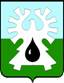 МУНИЦИПАЛЬНОЕ ОБРАЗОВАНИЕ ГОРОД УРАЙХАНТЫ-МАНСИЙСКИЙ АВТОНОМНЫЙ ОКРУГ - ЮГРАПРОТОКОЛзаседания Думы города Урай шестого созыва25.05.2017                                                                                                            № 1008-00 час.Председательствовал: Бабенко А.В.- исполняющий обязанности председателя                                                                                Думы города Урай.Присутствовали: На заседании присутствует 15 депутатов, имеются 2 доверенности отсутствующих депутатов (прилагаются).  Десятое заседание Думы города Урай является правомочным.На заседании присутствовал заместитель прокурора города Урай Васильева А.С., также присутствовали:В период с 28.04.2017 по 24.05.2017  Думой города Урай в заочной форме принято два решения: 1) от 16.05.2017 №21 «О награждении Почетной грамотой Думы города Урай».В ходе заочного голосования по указанному проекту «за» его  принятие проголосовало 17 депутатов, 1 депутат не принял участие в голосовании (решение и лист опроса прилагаются).2) от 16.05.2017 №22 «О награждении Благодарственным письмом Думы города Урай».В ходе заочного голосования по указанному проекту «за» его  принятие проголосовало 17 депутатов, 1 депутат не принял участие в голосовании (решение и лист опроса прилагаются).СЛУШАЛИ: О повестке десятого заседания Думы города Урай.Докладчик: Бабенко А.В., исполняющий обязанности председателя Думы города Урай.РЕШИЛИ: Утвердить следующую повестку десятого заседания Думы города Урай:Результат голосования: единогласно.СЛУШАЛИ: О порядке работы десятого заседания Думы  города Урай. Докладчик: Бабенко А.В., исполняющий обязанности предсе-  дателя Думы города Урай.РЕШИЛИ: Утвердить следующий порядок работы десятого заседания Думы города Урай:   - докладчику по первому вопросу повестки - до 25 минут; - докладчикам по остальным вопросам предоставить до 10 минут;    - выступающим в прениях - до 3х минут; - перерыв на 20 минут через полтора часа работы;- перерыв с 10-30 до 14-00 час. Результат голосования: единогласно.Вопросы докладчику задали: Подбуцкая Е.Н., Перевозкина Л.Ф.ВЫСТУПИЛИ: Фузеева И.А., Тулупов А.Ю., Подбуцкая Е.Н., Бабенко А.В., Новоселова С.П.Тулупов А.Ю., председатель комиссии по экономике, бюджету, налогам и муниципальной собственности, озвучил решение комиссии.РЕШИЛИ: Утвердить отчет об исполнении бюджета городского округа город Урай за 2016 год. Результат голосования единогласно.(Решение прилагается)Баев С.А., председатель комиссии по нормотворчеству, вопросам городского развития и хозяйства, озвучил решение комиссии.Бабенко А.В., заместитель председателя комиссии по противодействию коррупции при Думе города, озвучил решение комиссии.РЕШИЛИ: Принять проект решения в целом.Результат голосования: единогласно.(Решение прилагается)(Отчет прилагается)Тулупов А.Ю., председатель комиссии по экономике, бюджету, налогам и муниципальной собственности, озвучил решение комиссии.РЕШИЛИ: Утвердить отчет о рациональном использовании муниципального имущества за 2016 год. Результат голосования: единогласно.Тулупов А.Ю., председатель комиссии по экономике, бюджету, налогам и муниципальной собственности, озвучил решение комиссии.РЕШИЛИ: Информацию об отчете об исполнении бюджета городского округа город Урай за I квартал 2017 года принять к сведению.Результат голосования: единогласно.(Решение прилагается)(Информация прилагается)Вопросы докладчику задали: Тулупов А.Ю., Акчурин М.Р., Величко А.В., Бабенко А.В.ВЫСТУПИЛИ: Козлов И.А.Баев С.А., председатель комиссии по нормотворчеству, вопросам городского развития и хозяйства, озвучил решение комиссии.РЕШИЛИ: Информацию принять к сведению.Результат голосования единогласно.Баев С.А., председатель комиссии по нормотворчеству, вопросам городского развития и хозяйства, озвучил решение комиссии.РЕШИЛИ: Принять проект решения в целом.Результат голосования: единогласно.(Решение прилагается)Баев С.А., председатель комиссии по нормотворчеству, вопросам городского развития и хозяйства, озвучил решение комиссии.РЕШИЛИ: Принять проект решения в целом.Результат голосования: единогласно.(Решение прилагается)Баев С.А., председатель комиссии по нормотворчеству, вопросам городского развития и хозяйства, озвучил решение комиссии.РЕШИЛИ: Принять проект решения в целом.Результат голосования: единогласно.(Решение прилагается)Председательствующий: Предложил депутатам Думы рассмотреть до перерыва вопросы, по которым присутствуют на заседании  докладчики. Поставил свое предложение на голосование.РЕШИЛИ: Рассмотреть до перерыва вопросы, по которым присутствуют на заседании  докладчики. Результат голосования: единогласно.(Информация прилагается)Вопросы докладчику задали: Зайцев В.И., Горбачев М.В.Стадухина М.И., председатель комиссии по социальной политике, озвучила решение комиссии.ВЫСТУПИЛИ: Зайцев В.И., Бабенко А.В., Горбачев М.В.Горбачев М.В. в ходе своего выступления предложил депутатам Думы рекомендовать администрации города Урай  организовать эффективную работу психолого-медико-педагогической комиссии в городе Урай до сентября 2017 года. Вопрос об исполнении рекомендации рассмотреть в сентябре 2017 года.Председательствующий поставил на голосование поступившие предложения.РЕШИЛИ: 1. Информацию принять к сведению.Результат голосования: единогласно.2. Рекомендовать администрации города Урай  организовать эффективную работу психолого-медико-педагогической комиссии в городе Урай до сентября 2017 года.3. Вопрос об исполнении рекомендации рассмотреть в сентябре 2017 года.Результат голосования: «за» - 14 депутатов, «против» - 1 депутат (Подбуцкая Е.Н.).- от 25.09.2014 (о капитальном ремонте зданий муниципальных образовательных организаций); Докладчик: Бусова Марина Николаевна, начальник Управления образования администрации города Урай.(Информация прилагается)Стадухина М.И., председатель комиссии по социальной политике, озвучила решение комиссии.РЕШИЛИ: 1. Информацию принять к сведению.                     2. Рекомендацию снять с контроля.Результат голосования: единогласно.- от 30.04.2015 (о работе учреждений здравоохранения); Докладчик: Горбачев Михаил Валерьевич, главный врач бюджетного учреждения Ханты-Мансийского автономного округа-Югры «Урайская городская клиническая больница».(Информация прилагается)Стадухина М.И., председатель комиссии по социальной политике, озвучила решение комиссии.РЕШИЛИ: 1. Информацию принять к сведению.                    2. Рекомендацию снять с контроля.Результат голосования: единогласно.- от 24.11.2016 (о качестве объектов социального значения); Докладчик: Макаров Сергей Геннадьевич, директор муниципального казенного учреждения «Управление капитального строительства города Урай».(Информация прилагается)Стадухина М.И., председатель комиссии по социальной политике, озвучила решение комиссии.РЕШИЛИ: 1. Информацию принять к сведению.                     2. Рекомендацию с контроля не снимать.                     3. Вопрос об исполнении рекомендации рассмотреть в сентябре             2017 года.Результат голосования: единогласно.- от 24.11.2016 (о проведении субботников);Докладчик: Парфентьева Алла Александровна, директор муниципального казенного учреждения «Управление градостроительства, землепользования и природопользования города Урай».(Информация прилагается)Баев С.А., председатель комиссии по нормотворчеству, вопросам городского развития и хозяйства, озвучил решение комиссии.РЕШИЛИ: 1. Информацию принять к сведению.                     2. Рекомендацию с контроля не снимать.                     3. Вопрос об исполнении рекомендации рассмотреть в декабре 2017 года.Результат голосования: единогласно.- от 22.12.2016 (о перевозках детей); Докладчик: Юрченко Юрий Юрьевич, начальник отдела дорожного хозяйства и транспорта администрации города Урай.(Информация прилагается)Стадухина М.И., председатель комиссии по социальной политике, озвучила решение комиссии.РЕШИЛИ: 1. Информацию принять к сведению.                     2. Рекомендацию снять с контроля.Результат голосования: единогласно.- от 21.02.2017 (о предоставлении информации в сфере транспортных услуг);Докладчик: Баев Сергей Анатольевич, председатель комиссии по нормотворчеству, вопросам городского развития и хозяйства Думы города Урай.(Информация прилагается)РЕШИЛИ: 1. Информацию принять к сведению.                     2. Рекомендацию снять с контроля.Результат голосования: единогласно.- от 21.02.2017 (по вопросу содержания кладбищ и дорог возле них).Докладчик: Лаушкин Олег Александрович, начальник муниципального казенного учреждения «Управление жилищно-коммунального хозяйства города Урай».(Информация прилагается)Вопросы докладчику задали: Величко А.В., Акчурин М.Р., Кочемазов А.В.Баев С.А., председатель комиссии по нормотворчеству, вопросам городского развития и хозяйства, озвучил решение комиссии.РЕШИЛИ: 1. Информацию принять к сведению.                     2. Рекомендацию с контроля не снимать.                     3. Рекомендовать администрации города Урай работы по обустройству ограждений кладбищ выполнить в 2017 году.Результат голосования: единогласно.Баев С.А., председатель комиссии по нормотворчеству, вопросам городского развития и хозяйства, озвучил решение комиссии.РЕШИЛИ: Принять проект решения в целом.Результат голосования: единогласно.(Решение прилагается)Баев С.А., председатель комиссии по нормотворчеству, вопросам городского развития и хозяйства, озвучил решение комиссии.РЕШИЛИ: Принять проект решения в целом.Результат голосования: единогласно.(Решение прилагается)Баев С.А., председатель комиссии по нормотворчеству, вопросам городского развития и хозяйства, озвучил решение комиссии.РЕШИЛИ: Принять проект решения в целом.Результат голосования: единогласно.(Решение прилагается)Стадухина М.И., председатель комиссии по социальной политике, озвучила решение комиссии.Вопрос председателю комиссии задал Горбачев М.В. РЕШИЛИ: Поддержать обращение депутатов Думы города Нижневартовска в Думу Ханты-Мансийского автономного округа-Югры.Результат голосования: единогласно.(Решение прилагается)Баев С.А., председатель комиссии по нормотворчеству, вопросам городского развития и хозяйства, озвучил решение комиссии.Бабенко А.В., заместитель председателя комиссии по противодействию коррупции при Думе города, озвучила решение комиссии.РЕШИЛИ: Принять проект решения в целом.Результат голосования: единогласно.(Решение прилагается)Баев С.А., председатель комиссии по нормотворчеству, вопросам городского развития и хозяйства, озвучил решение комиссии.РЕШИЛИ: Принять проект решения в целом.Результат голосования: единогласно.(Решение прилагается)РЕШИЛИ: Принять проект решения в целом.Результат голосования: единогласно.(Решение прилагается)РЕШИЛИ: Принять проект решения в целом.Результат голосования: единогласно.(Решение прилагается)ПЕРЕРЫВ                                                                                     10.30 - 14.00 час.После перерыва на заседании присутствует 15 депутатов, имеются 2 доверенности отсутствующих депутатов (прилагаются).  Десятое заседание Думы города Урай после перерыва является правомочным.(Информация прилагается)Вопросы докладчику задали: Подбуцкая Е.Н., Закирзянов Т.Р.Стадухина М.И., председатель комиссии по социальной политике, озвучила решение комиссии.РЕШИЛИ: Информацию принять к сведению.Результат голосования: единогласно.- от 21.02.2017 (о работе по профилактике преступлений, совершаемых несовершеннолетними);Докладчик: Покровский Вячеслав Владимирович, временно исполняющий обязанности начальника Отдела Министерства внутренних дел Российской Федерации по городу Ураю.Стадухина М.И., председатель комиссии по социальной политике, озвучила решение комиссии.РЕШИЛИ: 1. Информацию принять к сведению.                    2. Рекомендацию снять с контроля.Результат голосования: единогласно.Бабенко А.В.:1. О формировании плана работы Думы города Урай на второе полугодие 2017 года и внесении предложений депутатами в план. 2. О приеме депутатами избирателей на избирательных участках.И.о. председателя  Думы города Урай                                   А.В. Бабенкодепутаты Акчурин М.Р.;Баев С.А.;Величко А.В.;Горбачев М.В.;Зайцев В.И.;Закирзянов Т.Р.;Злыгостев С.И.;Кочемазов А.В.;Мазитов Р.З.;Перевозкина Л.Ф.;Подбуцкая Е.Н.;Свиридов Д.П.;Стадухина М.И.;Тулупов А.Ю.Отсутствовали депутаты:Александрова Г.П. - председатель Думы города Урай - доверенность Бабенко А.В.;Жигарев Е.В.- командировка;Моряков В.П.- доверенность Злыгостеву С.И.Гамузов В.В.-первый заместитель главы города Урай;Козлов И.А.-заместитель главы города Урай;Круглова С.В. -заместитель главы города Урай;Новоселова С.П.-заместитель главы города Урай;Фузеева И.А.-заместитель главы города Урай;Болковая С.Л.-начальник отдела по делам несовершеннолетних и защите их прав администрации города Урай;Бусова М.Н.-начальник Управления образования администрации города Урай;Гарифов В.Р.-председатель комитета по управлению муниципальным имуществом администрации города Урай,Лаушкин О.А.-начальник муниципального казенного учреждения «Управление жилищно-коммунального хозяйства города Урай»;Лепешкин А.Ю.-исполняющий обязанности начальника управления по организационным вопросам и кадрам администрации города Урай;Макаров С.Г.-директор муниципального казенного учреждения «Управление капитального строительства города Урай»;Михнюк Л.М.-начальник управления по организационным вопросам и кадрам администрации города Урай;Мовчан О.В.-начальник правового управления администрации города Урай;Парфентьева А.А.-директор муниципального казенного учреждения «Управление градостроительства, землепользования и природопользования города Урай»;Покровский В.В.-временно исполняющий обязанности начальника Отдела Министерства внутренних дел Российской Федерации по городу Ураю;Садыкова В.В.-исполняющий обязанности председателя Контрольно-счетной палаты города Урай;Хусаинова И.В.-председатель Комитета по финансам администрации города Урай;Щепелина С.Е.-начальник отдела сводного бюджетного планирования и использования бюджета Комитета по финансам администрации города Урай;Юрченко Ю.Ю.начальник отдела дорожного хозяйства и транспорта администрации города Урай;Чемогина Л.Л.-руководитель аппарата Думы города Урай;Гамузова О.И.-начальник юридического отдела аппарата Думы города Урай;Лысюк Д.А.-начальник информационно-аналитического отдела аппарата Думы города Урай;Коломиец А.В.-старший инспектор юридического отдела аппарата Думы города Урай;Маляренко О.С.-помощник депутата Думы города Урай М.В. Горбачева;представители средств массовой информации (ТРК «Спектр+» ООО «Медиа-холдинг «Западная Сибирь», Общественно-политическая газета города Урая «Знамя»).представители средств массовой информации (ТРК «Спектр+» ООО «Медиа-холдинг «Западная Сибирь», Общественно-политическая газета города Урая «Знамя»).представители средств массовой информации (ТРК «Спектр+» ООО «Медиа-холдинг «Западная Сибирь», Общественно-политическая газета города Урая «Знамя»).Отчет об исполнении бюджета городского округа город Урай за 2016 год.Докладчик: Хусаинова Ирина Валериевна, председатель Комитета по финансам администрации города Урай.О внесении изменений в Положение о Контрольно-счетной палате города Урай.Докладчик: Васильева Анна Сергеевна, заместитель прокурора города Урай.Отчет о рациональном использовании муниципального имущества за 2016 год.Докладчик: Гарифов Вадим Рафаилович, председатель комитета по управлению муниципальным имуществом администрации города Урай.Отчет об исполнении бюджета городского округа город Урай за I квартал 2017 года.Докладчик: Хусаинова Ирина Валериевна, председатель Комитета по финансам администрации города Урай.О плане благоустройства города Урай в 2017 году.Докладчик: Фузеева Ирина Александровна, заместитель главы города Урай.О внесении изменений в Правила землепользования и застройки муниципального образования городской округ город Урай.Докладчик: Парфентьева Алла Александровна, директор муниципального казенного учреждения «Управление градостроительства, землепользования и природопользования города Урай».О внесении изменений в Правила землепользования и застройки муниципального образования городской округ город Урай. (изменения в карту).Докладчик: Парфентьева Алла Александровна, директор муниципального казенного учреждения «Управление градостроительства, землепользования и природопользования города Урай».О признании утратившими силу решений Думы города Урай.Докладчик: Парфентьева Алла Александровна, директор муниципального казенного учреждения «Управление градостроительства, землепользования и природопользования города Урай».Доклад  о положении детей на территории городского округа города Урай за 2016 год.Докладчик: Болковая Светлана Леонидовна, начальник отдела по делам несовершеннолетних и защите их прав администрации города Урай.О результатах деятельности психолого-медико-педагогической комиссии в городе Урай (с учетом  выполнения поручений Думы города).Докладчик: Бусова Марина Николаевна, начальник Управления образования администрации города Урай.О выполнении  рекомендаций Думы города:- от 25.09.2014 (о капитальном ремонте зданий муниципальных образовательных организаций); Докладчик: Бусова Марина Николаевна, начальник Управления образования администрации города Урай.- от 30.04.2015 (о работе учреждений здравоохранения); Докладчик: Горбачев Михаил Валерьевич, главный врач бюджетного учреждения Ханты-Мансийского автономного округа-Югры «Урайская городская клиническая больница».- от 24.11.2016 (о качестве объектов социального значения); Докладчик: Макаров Сергей Геннадьевич, директор муниципального казенного учреждения «Управление капитального строительства города Урай».- от 24.11.2016 (о проведении субботников);Докладчик: Парфентьева Алла Александровна, директор муниципального казенного учреждения «Управление градостроительства, землепользования и природопользования города Урай».- от 22.12.2016 (о перевозках детей); Докладчик: Юрченко Юрий Юрьевич, начальник отдела дорожного хозяйства и транспорта администрации города Урай.- от 21.02.2017 (о работе по профилактике преступлений, совершаемых несовершеннолетними);Докладчик: Покровский Вячеслав Владимирович, временно исполняющий обязанности начальника Отдела Министерства внутренних дел Российской Федерации по городу Ураю.- от 21.02.2017 (о предоставлении информации в сфере транспортных услуг);Докладчик: Баев Сергей Анатольевич, председатель комиссии по нормотворчеству, вопросам городского развития и хозяйства Думы города Урай.- от 21.02.2017 (по вопросу содержания кладбищ и дорог возле них).Докладчик: Лаушкин Олег Александрович, начальник муниципального казенного учреждения «Управление жилищно-коммунального хозяйства города Урай».О признании утратившими силу решения Думы города Урай.Докладчик: Лаушкин Олег Александрович, начальник муниципального казенного учреждения «Управление жилищно-коммунального хозяйства города Урай».О признании утратившим силу решения Думы города Урай.Докладчик: Лепешкин Антон Юрьевич, исполняющий обязанности начальника управления по организационным вопросам и кадрам администрации города Урай.О внесении изменений в Положение Управления образования администрации города Урай.Докладчик: Бусова Марина Николаевна, начальник Управления образования администрации города Урай.Об обращении депутатов Думы города Нижневартовска в Думу Ханты-Мансийского автономного округа-Югры.Докладчик: Бабенко Артем Валерьевич, исполняющий обязанности председателя Думы города Урай.О признании утратившим силу решения Думы города Урай.Докладчик: Гамузова Ольга Ивановна, начальник юридического отдела аппарата Думы города Урай.О внесении изменения в Положение о наградах и званиях города Урай.Докладчик: Перевозкина Лидия Федоровна, заместитель председателя комиссии по Регламенту, вопросам депутатской деятельности, этики и наградам Думы города Урай.О награждении Почетной грамотой Думы города Урай.Докладчик: Перевозкина Лидия Федоровна, заместитель председателя комиссии по Регламенту, вопросам депутатской деятельности, этики и наградам Думы города Урай.О награждении Благодарственным письмом Думы города Урай.Докладчик: Перевозкина Лидия Федоровна, заместитель председателя комиссии по Регламенту, вопросам депутатской деятельности, этики и наградам Думы города Урай.Разное.СЛУШАЛИ 1:Отчет об исполнении бюджета городского округа город Урай за 2016 год.Отчет об исполнении бюджета городского округа город Урай за 2016 год.СЛУШАЛИ 1:Докладчик: Хусаинова Ирина Валериевна, председатель Комитета по финансам администрации города Урай.СЛУШАЛИ 2:О внесении изменений в Положение о Контрольно-счетной палате города Урай.О внесении изменений в Положение о Контрольно-счетной палате города Урай.СЛУШАЛИ 2:Докладчик:Васильева Анна Сергеевна, заместитель  прокурора города Урай.СЛУШАЛИ 3:Отчет о рациональном использовании муниципального имущества за 2016 год.Отчет о рациональном использовании муниципального имущества за 2016 год.СЛУШАЛИ 3:Докладчик: Гарифов Вадим Рафаилович, председатель комитета по управлению муниципальным имуществом администрации города Урай.СЛУШАЛИ 4:Отчет об исполнении бюджета городского округа город Урай за I квартал 2017 года.Отчет об исполнении бюджета городского округа город Урай за I квартал 2017 года.СЛУШАЛИ 4:Докладчик: Хусаинова Ирина Валериевна, председатель Комитета по финансам администрации города Урай.СЛУШАЛИ 5:О плане благоустройства города Урай в 2017 году.О плане благоустройства города Урай в 2017 году.СЛУШАЛИ 5:Докладчик:Фузеева Ирина Александровна, заместитель главы города Урай.СЛУШАЛИ 6:О внесении изменений в Правила землепользования и застройки муниципального образования городской округ город Урай.О внесении изменений в Правила землепользования и застройки муниципального образования городской округ город Урай.СЛУШАЛИ 6:Докладчик:Парфентьева Алла Александровна, директор муниципального казенного учреждения «Управление градостроительства, землепользования и природопользования города Урай».СЛУШАЛИ 7:О внесении изменений в Правила землепользования и застройки муниципального образования городской округ город Урай. (изменения в карту).О внесении изменений в Правила землепользования и застройки муниципального образования городской округ город Урай. (изменения в карту).СЛУШАЛИ 7:Докладчик: Парфентьева Алла Александровна, директор муниципального казенного учреждения «Управление градостроительства, землепользования и природопользования города Урай».СЛУШАЛИ 8:О признании утратившими силу решений Думы города Урай.О признании утратившими силу решений Думы города Урай.СЛУШАЛИ 8:Докладчик: Парфентьева Алла Александровна, директор муниципального казенного учреждения «Управление градостроительства, землепользования и природопользования города Урай».СЛУШАЛИ 10:О результатах деятельности психолого-медико-педагогической комиссии в городе Урай (с учетом  выполнения поручений Думы города).О результатах деятельности психолого-медико-педагогической комиссии в городе Урай (с учетом  выполнения поручений Думы города).СЛУШАЛИ 10:Докладчик: Бусова Марина Николаевна, начальник Управления образования администрации города Урай.СЛУШАЛИ 11:О выполнении  рекомендаций Думы города:СЛУШАЛИ 12:О признании утратившими силу решения Думы города Урай.О признании утратившими силу решения Думы города Урай.СЛУШАЛИ 12:Докладчик: Лаушкин Олег Александрович, начальник муниципального казенного учреждения «Управление жилищно-коммунального хозяйства города Урай».СЛУШАЛИ 13:О признании утратившим силу решения Думы города Урай.О признании утратившим силу решения Думы города Урай.СЛУШАЛИ 13:Докладчик: Лепешкин Антон Юрьевич, исполняющий обязанности начальника управления по организационным вопросам и кадрам администрации города Урай.СЛУШАЛИ 14:О внесении изменений в Положение Управления образования администрации города Урай.О внесении изменений в Положение Управления образования администрации города Урай.СЛУШАЛИ 14:Докладчик: Бусова Марина Николаевна, начальник Управления образования администрации города Урай.СЛУШАЛИ 15:Об обращении депутатов Думы города Нижневартовска в Думу Ханты-Мансийского автономного округа-Югры.Об обращении депутатов Думы города Нижневартовска в Думу Ханты-Мансийского автономного округа-Югры.СЛУШАЛИ 15:Докладчик: Бабенко Артем Валерьевич, исполняющий обязанности председателя Думы города Урай.СЛУШАЛИ 16:О признании утратившим силу решения Думы города Урай.О признании утратившим силу решения Думы города Урай.СЛУШАЛИ 16:Докладчик: Гамузова Ольга Ивановна, начальник юридического отдела аппарата Думы города Урай.СЛУШАЛИ 17:О внесении изменения в Положение о наградах и званиях города Урай.О внесении изменения в Положение о наградах и званиях города Урай.СЛУШАЛИ 17:Докладчик: Перевозкина Лидия Федоровна, заместитель председателя комиссии по Регламенту, вопросам депутатской деятельности, этики и наградам Думы города Урай.СЛУШАЛИ 18:О награждении Почетной грамотой Думы города Урай.О награждении Почетной грамотой Думы города Урай.СЛУШАЛИ 18:Докладчик: Перевозкина Лидия Федоровна, заместитель председателя комиссии по Регламенту, вопросам депутатской деятельности, этики и наградам Думы города Урай.СЛУШАЛИ 19:О награждении Благодарственным письмом Думы города Урай.О награждении Благодарственным письмом Думы города Урай.СЛУШАЛИ 19:Докладчик: Перевозкина Лидия Федоровна, заместитель председателя комиссии по Регламенту, вопросам депутатской деятельности, этики и наградам Думы города Урай.СЛУШАЛИ 9:Доклад  о положении детей на территории городского округа города Урай за 2016 год.Доклад  о положении детей на территории городского округа города Урай за 2016 год.СЛУШАЛИ 9:Докладчик: Болковая Светлана Леонидовна, начальник отдела по делам несовершеннолетних и защите их прав администрации города Урай.СЛУШАЛИ 11:О выполнении  рекомендаций Думы города:СЛУШАЛИ 20:Разное.